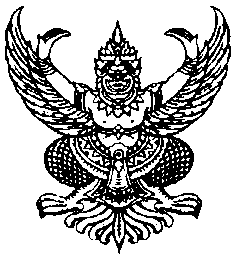 ประกาศองค์การบริหารส่วนตำบลคลองชีล้อมเรื่อง  ให้เจ้าของที่ดินยื่นแบบแสดงรายการที่ดินเพื่อเสียภาษีบำรุงท้องที่    ประจำปี  พ.ศ. 2557  ถึงปี  2560  ต่อเจ้าพนักงานประเมิน  ....................................		โดยที่พระราชบัญญัติภาษีบำรุงท้องที่  พ.ศ.  2508  มาตรา  24 และ  29  กำหนดให้เจ้าของที่ดิน ผู้มีหน้าที่ต้องเสียภาษีบำรุงท้องที่ ยื่นแบบแสดงรายการที่ดินเป็นรายแปลงต่อเจ้าพนักงานประเมิน		ฉะนั้น จึงประกาศให้เจ้าของที่ดิน ซึ่งที่ดินตั้งอยู่ที่  ถนน........-...........ตรอก........-...........ซอย........-.......หมู่ที่.........ตำบลคลองชีล้อม  อำเภอกันตัง  จังหวัดตรัง  ยื่นแบบ ภ.บ.ท.5 แบบรายการที่ดินเพื่อเสียภาษีบำรุงท้องที่ ประจำปี  พ.ศ. 2557  ถึงปี พ.ศ. 2560 ต่อเจ้าพนักงานประเมิน  ณ ที่ทำการองค์การบริหารส่วนตำบลคลองชีล้อม  อำเภอกันตัง  จังหวัดตรัง  นับตั้งแต่วันที่  2  มกราคม  พ.ศ.  2557 ถึงวันที่  31  มกราคม  พ.ศ.  2557  แบบพิมพ์ภ.บ.ท. 5 จะขอรับได้  ณ  ที่ทำการองค์การบริหารส่วนตำบลคลองชีล้อม  อำเภอกันตัง  จังหวัดตรัง		ถ้าไม่ยื่นแบบแสดงรายการที่ดินภายในกำหนด   หรือยื่นแบบแสดงรายการที่ดินโดยไม่ถูกต้อง  ทำให้จำนวนเงินที่จะต้องเสียภาษีบำรุงท้องที่ลดน้อยลง จะต้องเสียเงินเพิ่มตามมาตรา 45 (1) และ (2) แห่งพระราชบัญญัติภาษีบำรุงท้องที่ พ.ศ.  2508		อนึ่ง ในปี  พ.ศ.  2557  นั้น  เป็นปีแรกที่ต้องมีการสำรวจเนื้อที่ดินและประเมินภาษีบำรุงท้องที่ใหม่  เพื่อใช้ในการจัดเก็บภาษีบำรุงท้องที่  สำหรับปี  พ.ศ. 2557  ถึงปี  พ.ศ.  2560  เพื่อความสะดวกรวดเร็วในการสำรวจข้อมูลเกี่ยวกับที่ดิน (ภ.บ.ท.5) และเพื่อความสะดวกรวดเร็วในการชำระภาษีของท่าน  โดยให้เจ้าของที่ดินหรือผู้ทำการแทนถ่ายสำเนาเอกสารหลักฐานแยกเป็นรายแปลง  ดังต่อไปนี้สำเนาบัตรประจำตัวประชาชน(เจ้าของที่ดิน)สำเนาทะเบียนบ้าน(เจ้าของที่ดิน)สำเนาเอกสารสิทธิ์ในที่ดิน เช่น  โฉนดที่ดิน , น.ส.3 , น.ส.3 กเป็นต้นจึงประกาศมาเพื่อทราบโดยทั่วกัน				ประกาศ  ณ  วันที่  6  เดือน  ธันวาคม  พ.ศ.  2556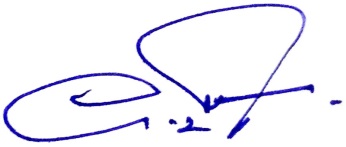                       (นายอดิศักดิ์  สองเมือง)                            นายกองค์การบริหารส่วนตำบลคลองชีล้อม